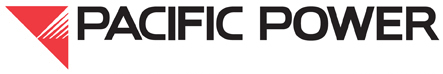 Washington JurisdictionRESULTS OF OPERATIONSFor the 12 Month Period EndedSeptember 30, 2016Washington JurisdictionRESULTS OF OPERATIONSJuly 2016Washington JurisdictionRESULTS OF OPERATIONSAugust 2016Washington JurisdictionRESULTS OF OPERATIONSSeptember 2016